2020第十届中国北京国际机器人展览会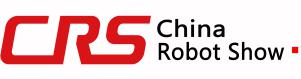 The 10th China Beijing robot exhibition in 2020时间：2020年6月4-6日地点：中国国际展览中心(朝阳区北三环东路6号）      Date:4-6,June, 2020        Venue: China International Exhibition Center（CIEC）指导单位：国家发展和改革委员会国家工业和信息化部国家科技部海外支持单位：美国机器人工业协会（RIA）  VDMA机器人与自动化协会国际机器人协会(IFR)    日本机器人协会（JARA）韩国机器人协会（KAR）日刊工业新闻社台湾智慧自动化与机器人协会（TAIROA）德国机器设备制造业联合会（VDMA）法国机器人产业发展与咨询公司（INNOECHO）主办单位：中国设备管理协会中国机电产品流通协会组织单位：京禾展览（北京）有限公司             北京华研展览有限公司官方网址：www.asiarobot.net  联系人：李瑞13811235249同微信前言2020第十届中国北京国机器人展览会(CRS  BEIJING)将于2020年6月4日至6日在北京.中国国际展览中心召开。本届展览会创办于2011年，是智能机器人领域的行业例会，更是机器人领域一年一度翘楚云集 璀璨盛会;每年6月在北京举办，已成功举办九届，已经被国内外智能机器人制造商及相关服务商视为国际盛宴。CRS  BEIJING是国家级、国际化、专业化的机器人智能展会，是亚太区展览规模前列、机器人专业盛会，是全球机器人智能品牌进入中国市场的捷径，是中国机器人智能品牌向世界展示实力的重要窗口，是机器人智能企业品牌推广和渠道拓展的助推器，是传播崭新机器人智能市场的重要渠道。在机器人智能展的平台上汇集了各类工业机器人、服务机器人、智能汽车、VR科技等综合性机器人智能产业。本届展览会以“创新动力融合”为主题，围绕中国制造2025和工业4.0及国家“一带一路”战略，集中展示人工智能及机器人技术设备新成果，展览会汇聚了世界上最先进的机器人及智能技术设备，为国内外制造商和广大采购商搭建业务洽谈和学术交流平台。历经九余年，CRS  BEIJING展会的国际地位和影响不断提升，已成为国际先进机器人及智能技术交流与贸易的重要场所，成为机器人及智能技术最新成果的展示平台，是我国机器人及智能技术进步和人工识别及智能工业发展的风向标和晴雨表。CRS  BEIJING展会汇集了全球最先进适用的现代机器人及智能技术产品，对国内采购商和用户来说，是不出国门的国际考察。展会有新华社、人民日报、中央电视台、中国日报、中国工控网、亚洲控制工程、机电商报、数控机床市场、机电与控制应用、中国自动化网、中国自动控制网、中华测控网、智能制造、机器人产业、自动化应用、新浪、搜狐、人民网等国内外近千家媒体报道。2020第十届中国北京国际机器人展览会 (CRS  BEIJING),将于2020年6月4日-6日继续在中国国际展览中心举办，欢迎您届时参观参展！★日程安排报到布展：2020年6月2-3日（9：00—17：00）开幕时间：2020年6月4日（9：30）展出时间：2020年6月4-6日（9：00—17：00）闭幕时间：2020年6月6日（16：00）★参展范围工业机器人◎工业机器人本体：多自由度机器人、并联机器人、坐标机器人、桁架机械手、助力机械手。◎工业机器人应用产品与解决方案（专机及集成应用）：面向焊接、喷涂、涂胶、堆垛、搬运、装配、检测、分拣、包装等应用领域的工业机器人产品及解决方案；针对汽车、电子、食品、医药、物流、陶瓷、玻璃、注塑、五金、砖瓦、铸造、化工、纺织、皮革、航空航天、机床的行业解决方案。◎工业机器人开发平台与软件技术：操作系统、开发平台、仿真技术、测试技术与设备、应用软件。◎工业机器人功能部件及零部件：伺服系统、控制器、示教器、电机、减速器、传感器、机器视觉系统、嵌入式系统、机器人手爪、专用工具与夹具。◎自动小车及有轨小车：AGV、有轨小车。
服务机器人◎教育机器人◎家用服务机器人◎娱乐机器人◎水下机器人◎军工安防机器人◎医用机器人◎环保清洗机器人◎仿生机器人◎相关科研机构、产业园区与京津冀地区重要的机器人服务商及企业面对面接触，CRS-2020不容错过！·进军被誉为世界级制造装备基地之一的京津冀市场·面对来自一带一路延续国家新兴企业的决策者·接待特邀专业买家团，与各家公司的技术及工程人员交流·接触自世界各地数以千计的专业买家·结识来自全球权威行业协会的领军人物·会见业界顶尖媒体和出版社★观众组织1、主办单位印发相关文件抄报省政府各有关部门、发往各地市、工程设计研究院及机械制造商、汽车、电子、食品、医药、物流、陶瓷、玻璃、注塑、五金、砖瓦、铸造、化工、纺织、皮革、航空航天、机床的行业等企业，邀请其届时组织单位领导、技术人员、采购人员前来参观采购。2、在国内外大众传媒、专业杂志、门户网站等300多家媒体对展会进行全方位宣传推广；3、联合全国相关协会、学会共同推广，派发50万份展报及请柬至全国及海外地区；4、与国外机构、驻华使馆等通力合作，组织境外采购商赴会参观；在国内外大型学术会议、洽谈会上推介；5、建立“专业观众买家机构”数据库，加强探访联络，不断扩大有效、高质量、专业观众组织工作；6、其他相关机构：报刊、杂志、电视、网站、外国驻华使领馆及商务机构等。此次展会已与日本、德国、法国、美国、意大利、瑞士、韩国、台湾等机器人展览会结为战略联盟，资源共享，采购商互通。相信通过在2019第九届中国北京国际机器人展览会 (CRS BEIJING)这个引领机器人智能发展趋势、最新政策发布的国际性展示平台，参展商能够以更加迅捷高效的方式建立并维护客户关系，获取新销售的销售渠道，扩大并推广新产品宣传力度，树立更高的企业品牌形象以达到进一步增强市场竞争力的目的。华贸联展览采购商促进部实行量身定做“一对一”服务，了解每个参展商量身需求，确定专业观众目标，及时为每个参展商寻找买家，使买家与参展商达到参加展会之需求，力求实效，让您满意。★技术交流展会期间，展会组委会将协助国内、外参展企业在展馆会议室举办多场技术交流讲座，内容由企业自定，每场听众60-80人，由企业自己邀请，组委会协助组织，并于2020年4月28日前将讲座题目、主要内容和主讲人姓名报组委会。技术交流讲座场次有限，报满为止，每场讲座60分钟，费用30000元/场。★收费标准1、标准展位9m²(3m×3m);配置：展出场地、三面展板（高2.5m）、一块中英文楣板、一张洽谈桌、二把椅子、地毯、220V电源插座一个、二支射灯。（注：双开口展位加收20%）2、光地（不低于36 m²起租）；配置：展出场地、保安服务、公共责任保险、无任何设施注明：1、参展企业若选择双开口展位加20%展位费用，更多广告及推广方案请与主办方联系。2、本届展会提供多种赞助方案,给经营者和供应商提供了更多参与的机会,由此可以最大限度的进行有效宣传；如有意企业选赞助，请向组委会索取参与细则。本次展览会80%以上企业为特装，建议预订光地自行搭建。★大会会刊为了配合展商在展览期间宣传及让客户了解展商并在会后能与之沟通联系，组委会将精心编印大会会刊，会刊规格：145mm×210mm.      大会会刊及其它广告收费标准注：因广告位有限，广告费用须全额一次付清，以付款先后顺序进行安排。★免费及增值服务■在《会刊》上登录300字的中英文公司简介■宣传报道展览会及定向组织观众■标准展台搭建（净地除外）■定期展场清洁及24小时展场保卫■参展商胸卡■协助食宿及往返交通票务★有偿服务■广告宣传（会刊、门票、展览快讯及展厅内外广告）■展品运输及展品入馆安放■技术交流会、产品发布会的安排和组织■额外展具、动力电及音像设备租用■宣传资料印刷■其他额外设备的租赁及额外服务的提供★参展程序1、参展单位请详细填写《参展申请表》，并加盖公章后传真或交寄至大会组委会。2、企业报名后7天内将参展费用50%（或全款）汇入大会组委会指定帐号，从而确定展位；3、展位、广告等由组委会统一安排，“先申请、先付款、先分配”。协办单位可优先安排。4、为服从展会总体布局，组织单位有权在必要时对个别展台位置进行调整。因不可抗拒的因素如自然灾害，政府行为，社会异常事件等，组织单位可以延迟或取消展会。8、报名截止日期：2020年4月28日2020第十届中国北京国际机器人展览会大会组委会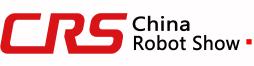  The 10th China Beijing robot exhibition in 2020地址：北京市石景山区八角南路65号融科创意产业中心A座1604-5邮编：100043电话：010－88808867       88808897        传真：010－68683796 联系人：李经理13811235249  同微信邮箱: huamaolian@263.net官网：www.asiarobot.net国内馆标准展位标准展位：￥16800元/9㎡合资企业标准展位：￥30000元/9㎡精装修展位3x3（索图）国内：￥23800元/9㎡外(合)资企业：￥40000元/9㎡国际馆标准展位展位：￥36000元/9㎡精装修展位配置（索图）国内馆室内光地（36㎡起）：￥1700元/㎡国际馆室内光地（36㎡起租）：￥4000元/㎡室外光地（36㎡起）：￥1500元/㎡外资（合资）企业（36㎡起租）：￥3000元/㎡封面封底封二/前菲封三/后菲内彩页跨彩页黑白内页30000元20000元12000元10000元8000元10000元3000元参观卷：20000元/3万张参观卷：20000元/3万张胸卡：50000元/3万个胸卡：50000元/3万个手提袋：50000元/6000个手提袋：50000元/6000个手提袋：50000元/6000个吊带：60000元/3万个吊带：60000元/3万个（其它广告备索）（其它广告备索）（其它广告备索）（其它广告备索）（其它广告备索）